Čestné prehlásenie zákonného zástupcu dieťaťa,  ktorý sa nemôže zúčastniť zápisu dieťaťa do základnej školy Čestne prehlasujem, že zákonný zástupca ..................................................................................,                                                                     (titul, meno a priezvisko zákonného zástupcu)  súhlasím so zápisom môjho dieťaťa  ..............................................................................                                                                               (meno a priezvisko dieťaťa) do 1.ročníka Súkromnej základnej školy waldorfskej, Polárna 1, 040 12 Košice v školskom roku 2020/2021. 	 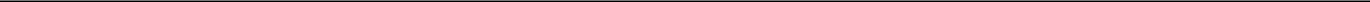 Kontaktné údaje potrebné na komunikáciu školy so zákonným zástupcom: Trvalé bydlisko, resp. korešpondenčná adresa:.............................................................................. ....................................................................................................................................................... Tel.číslo:............................................................... E-mail:..................................................................  	....................................................................... podpis rodiča, ktorý sa nezúčastní zápisu V ..................................... dňa .................................... 